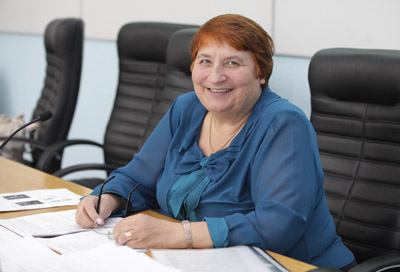 Основные сведения о научном руководителеФамилия  Тимофеева Имя  Светлана Отчество  СеменовнаСтруктурное подразделение: кафедра Промышленной экологии и Безопасности жизнедеятельностиДолжность  Заведующий кафедройУченая степень   доктор технических наукУченое звание  ПрофессорОбласть научных интересов, тематика собственного диссертационного исследования   Техносферная безопасность, Риск-менеджмент, Оценка экологических рисков, Охрана труда, Промышленная безопасность, Производственные риски Диссертации, защищенные под руководством научного руководителяПреподаваемые дисциплины Основные публикации (за последние 5 лет) 1.	Тимофеева С.С., Дроздова Т.И., Хамидуллина Е.А. Методологические подходы к оценке техногенных рисков Иркутской области // Сборник научных статей III Всероссийской научно-практической  конференции с междунар. участием (Уфа: ФГБОУ ВПО УГАТУ-Главное управление МЧС России по республике Башкортостан);2.	Тимофеева С.С., Гармышев В.В. Оценка пожарных рисков в муниципальных образованиях Иркутской области //  Вестник Иркутского государственного технического университета. – 2013.  – №6(77);3.	Тимофеева С.С., Ульрих Д.В., Жбанков Г.О., Денисов С.Е. Measurements for advanced neutralized wastewater treatment applying the sorption method // 4rd International Scientific and Ptactical Conference "Science and Society", 22-23 August 2013, London;4.	Тимофеева С.С., Фурманова С.С. Анализ потерь нефтепродуктов на объектах нефтепродуктообеспечения // Экология и промышленность России. – 2014.  – №2;5.	Тимофеева С.С., Ульрих Д.В., Брюхов М.М., Жбанков Г.О., Денисов С.Е. Природные сорбенты в технологиях ремедиации // Вода: химия и экология. – 2014.  – №3;6.	Тимофеева С.С., Морозова О.В. Фитотестирование реагентной технологии для предотвращения заторных явлений на реках // Фундаментальные исследования. – 2014, №3, Часть 1;7.	Тимофеева С.С., Ульрих Д.В. Использование фитотехнологий для очистки сточных и грунтовых вод от тяжелых металлов // ВодаMAGAZINE. – 2014, №6(82);8.	Timofeyeva S.S., Belykh L.I., Ryabchikova I.A. Enviromental and technological challeges of industrial cities // International journal of experimental education. – 2014.  – №4;9.	Тимофеева С.С. Воздух закрытых помещений и его корректировка методами фитотехнологий (часть 2) //  Вестник Иркутского государственного технического университета. – 2014.  – №5(88);10.	Timofeeva S.S., Bryukhov M.N., Ulrich D.V. Possibility of use of zeolites and gaize in remediation technologies // 14th International Multidisciplinary Scientific GeoConference & EXPO: Albena, Bulgaria, 17 - 26 June, 2014. Р.519-523.11.	Timofeeva S.S., Timofeev S.S., Ulrich D.V. Energy-efficient green technology (phytotechnology) of wastewater treatment from oil production sites // 14th International Multidisciplinary Scientific GeoConference & EXPO: Albena, Bulgaria, 17 - 26 June, 2014. Р.259-266.12.	Timofeeva S.S., Timofeev S.S., Ulrich D.V. Environmental phytotechnologies in eastern Siberia and south Ural // 14th International Multidisciplinary Scientific GeoConference & EXPO: Albena, Bulgaria, 17 - 26 June, 2014. Р.237-243.13.	Тимофеева С.С., Ульрих Д.В., Брюхов М.Н., Денисов С.Е. Мониторинг растительного мира на территории Карабашского горнопромышленного узла // Ботаника и природное многообразие растительного мира. [Текст]: Всероссийская научная Интернет-конференция с международным участием : материалы конф. (Казань, 17 декабря 2013 г.) / Сервис виртуальных конференций Pax Grid.14. Тимофеева С.С., Брюхов М.Н., Ульрих Д.В. Исследование влияние ионов тяжелых металлов на процесс фотосинтеза водных погруженных растений // Академический журнал Западной Сибири, 2014. т.10, №3(52). С.94.15. Тимофеева С.С., Мурзин М.А. Техногенные риски при производстве щебня // Сборник материалов IX Всероссийской конференции "Российский студент - гражданин, личность, исследователь". Нижний Новгород: Изд-во НГТУ, 2014. С.315-316.16.	Тимофеева С.С.,  Смирнов Г.И. О способах оценки экологических нарушений / С.С. Тимофеева, Г.И. Смирнов // Сборник материалов молодежного научного семинара "Социальная экология как основа экологизации общества",  8 - 9 декабря 2014 г., Кемерово [Электронный ресурс].17.	Тимофеева С.С., Shishilova T.I. Phytotechnology inwastewater treatment of gold processing plants // International Journal Of Applied And Fundamental Research URL: www.science-sd.com/457-2471618. Тимофеева С.С., Мурзин М.А. Оценка экологической нагрузки технологических процессов добычи угля на окружающую среду на примере Черемховского разреза // Вестник Иркутского государственного технического университета, 2015. №3(98). С.108-114.19. 	Тимофеев С.С., Беспалова В.З., Тимофеева С.С. Поиск оптимальных условий реагентного кондиционирования сточных вод Ангарского нефтехимического комбината// "Безопасность-2015" : сб. науч. тр. ХХ Всерос. студенческой науч.-практ. конф. с междунар. участием "Современный мир и безопасность" (г. Иркутск, 21-24 апр. 2015 г.). Иркутск: Изд-во ИРНИТУ, 2015. С.195-198.20. 	Тимофеева С.С., Ульрих Д.В. Современное состояние хвостохранилища в г. Карабаш и его влияние на техногенез прилегающей территории // Экология и промышленность России, 2015, №1. С.56-59.21. Тимофеева С.С., Мурзин М.А. Оценка воздействия горнодобывающих предприятий на окружающую среду Иркутской области // Безопасность жизнедеятельности в третьем тысячелетии: сборник материалов VI-й Международной научно-практической конференции : в 2 т. / под ред. А.И. Сидорова. Челябинск:  Издательский центр ЮУрГУ. 2015. Т.2. С.57-6222.	Тимофеева С.С., Миронова С.А. Оценка профессиональных рисков ведения геологоразведочных работ на нефть и газ в условиях Восточной Сибири методом Файн-Кинни // Техносферная безопасность в XXI веке. Сборник научных трудов магистрантов, аспирантов и молодых ученых. Иркутск : Изд-во ИРНИТУ. 2015. С.73-7723.	Тимофеева С.С. Современные технологии биоремедеации окружающей среды // Экология и промышленность России. 2016. Т.20. №1. С.54-5824.	Тимофеева С.С., Тимофеев С.С. Инновационные подходы при подготовке специалистов по техносферной безопасности // Безопасность жизнедеятельности: наука, образование, практика : материалы VI Межрегиональной научно-практической конференции с международным участием (28 ноября 2015 г., Южно-Сахалинск) сборник научных статей. Южно-Сахалинск : СахГУ. 2016. С.116-11925. 	Тимофеева С.С. Современные методы оценки профессиональных рисков и их значение в системе управления охраной труда // XXI век. Техносферная безопасность. 2016. №1(1). С.14-2426. 	Тимофеева С.С. Перспективы сотрудничества в области "Зеленой экономики" //Материалы научно-практической международной конференции "Проблемы разработки месторождений полезных ископаемых" (30 апреля 2016 г.). Таджикистан, Хучанд: Изд-во Меъроч. 2016. С.34-3627. 	Тимофеева С.С., Луговцова Н.Ю. Экологические проблемы угледобывающих предприятий Кузбасса // Материалы V международной научно-практической конференции молодых ученых и специалистов «Проблемы техносферной безопасности – 2016». Москва: Академия ГПС МЧС России. 2016. С.191-19428. 	Тимофеева С.С., Миронова С.А. Оценка профессиональных рисков геологоразведочных работ на нефть и газ // Техносферная безопасность: материалы Третьей межвуз. науч.-техн. конф. (Омск, 28 апр. 2016 г.) / Минобрнауки России, ОмГТУ, каф. "Безопасность жизнедеятельности"; НАЦОТ; ПАО "СВК ВДНХ" (г. Москва). Омск: Изд-во ОмГТУ. 2016. С.66-6829. 	Тимофеева С.С., Суманеева А.И., Меринова Д.А. Обустройство и мониторинг береговой линии Иркутского водохранилища в районе залива Большой Калей // Байкал 2020 : сб. ст. Междунар. науч.-практ. конф. (МРС, Ольхонский район, 21-28 августа, 2016 г.) С. 33-3530. 	Тимофеева С.С., Луговцова  Н.Ю., Губанова А.Г. A Technique for Decreasing Reactivity of Coal Material to Suppress the Oxygen Absorption Process // IOP Conf. Series: Materials Science and Engineering  (http://dx.doi.org/10.1088/1757-899X/142/1/012111), 2016. -Vol.14231.	Тимофеева С.С.,  Александрова А.Ю. Оценка рисков на камнеобрабатывающих предприятиях // Ресурсоэффективные системы в управлении и контроле: взгляд в будущее : сборник научных трудов V Международной конференции школьников, студентов, аспирантов, молодых ученых (2 часть). Томск : Изд-во Томского политехнического университета. 2016. С. 9-1132. 	Тимофеева С.С., Тимофеев С.С. От системы управления охраной труда к системе управления профессиональными рисками // Техносферная безопасность в XXI веке. Сборник научных трудов магистрантов, аспирантов и молодых ученых. Иркутск : Изд-во ИРНИТУ. 2016. С.6-1833. Тимофеева С.С., Ульрих Д.В. Технологические решения фиторемедиации поверхностных сточных вод // VII Международный Конгресс "Чистая вода. Казань", г. Казань, Казань: Изд.-во ООО "Новое издание", 2016. С. 192-19534. Тимофеева С.С., Гармышев В.В. Экологические последствия лесных пожаров на территории Иркутской области // Экология и промышленность России. 2017. Т.21. №3. С. 46-4935. Тимофеева С.С., Жмурова Т.М. Phytoremediation of Excavation in Eastern Siberia // IOP Conf. Series: Materials Science and Engineering Vol: 189, 2017.36. 	Тимофеева С.С., D I Stom, О V Gruznych, G O Zhdanova,  A V Kashevsky, M N Saksonov, A E Balayan Phytotechnological purification of water and bio energy utilization of plant biomass // IOP Conf. Ser.: Earth Environ. Sci. 2017, Vol: 5237. Тимофеева С.С. Компетентностный подход в подготовке специалистов // Научно-практический журнал «Охрана труда. Практикум» №04/2017. С. 63-6638.	Тимофеева С.С. Опыт использования квест-технологий при подготовке специалистов по направлению "Техносферная безопасность" // Международное сотрудничество в образовании. Симферополь: ИП Корниенко А.А., 2017. С. 194-199.39. Тимофеева С.С., Ульрих Д.В., Цветкун Н.В. Professional Risks in Construction Industry // Procedia Engineering (https://doi.org/10.1016/j.proeng.2017.10.571), 2017. Vol. 206. P. 911-917.40.	Тимофеева С.С., Тимофеева С.С., Никитина О.И. Сравнительная оценка профессиональных рисков у работников алюминиевых предприятий // Материалы конференции «Здоровье населения и окружающая среда». Иркутск: изд-во ИГМУ, 2017. С. 73-76.41.	Тимофеева С.С. Цветкун Н.В. Удельные профессиональные риски персонала строительных предприятий г. Иркутска // Материалы конференции «Здоровье населения и окружающая среда». Иркутск: изд-во ИГМУ, 2017. С. 76-80.42.	Тимофеева С.С., Тимофеев С.С. Ecological Risks in Residential Premises Arising from Thermal Insulation by Pouring // IOP Conference Series: Materials Science and Engineering International Conference on Construction, Architecture and Technosphere Safety (DOI 10.1088/1757-899X/262/1/012108), 2017. Vol. 262.43. 	Хамидуллина Е.А., Тимофеева С.С. Accidents in Coal Mining from Perspective of Risk Theory // IOP Conference Series: Materials Science and Engineering International Conference on Construction, Architecture and Technosphere Safety (DOI 10.1088/1757-899X/262/1/012210), 2017. Vol. 262.44. 	Тимофеева С.С., Тимофеев С.С. Экологические риски современного жилья // Материалы XVII Международной научной конференции (школа молодых ученых) "Химия и инженерная экология".  Казань: Изд-во Казанского национально-исследовательского университета, 2017. С. 229-232.45. Тимофеева С.С. Квест-технологии как средство погружения в профессиональную среду при подготовке бакалавров направления "Техносферная безопасность" // Материалы VI Всероссийского совещания заведующих кафедрами по вопросам образования в области техносферной безопасности, безопасности жизнедеятельности, защиты окружающей среды и природообустройства. Ростов-на-Дону: Донской гос. техн. ун-т, 2017. С. 103-107.46. 	Тимофеева С.С., Смирнов Г.И. Возможности  использования  магнийсиликатных отходов для снижения  экологической нагрузки на атмосферу при самовозгорании угля // Вестник технологического университета. Казань:  Казанский национальный исследовательский технологический университет, 2018. С. 66-70.47. 	Тимофеева С.С., Луговцева Н.Ю. Анализ экологического состояния горнодобывающей отрасли Кузбасса // Горный информационно-аналитический бюллетень. № 06. Москва: ЗАО Горная книга, 2017. С. 350-361.Научные проекты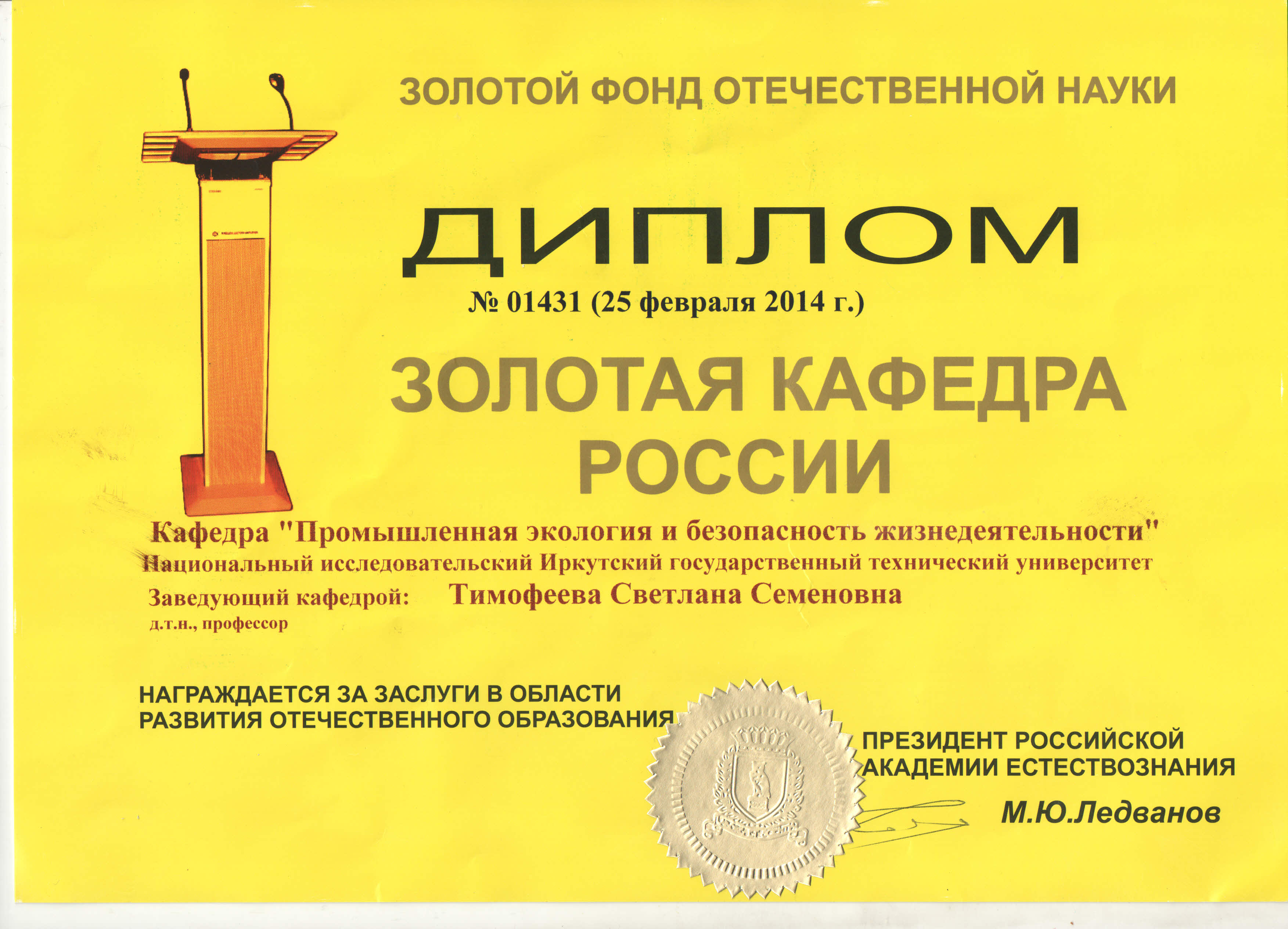 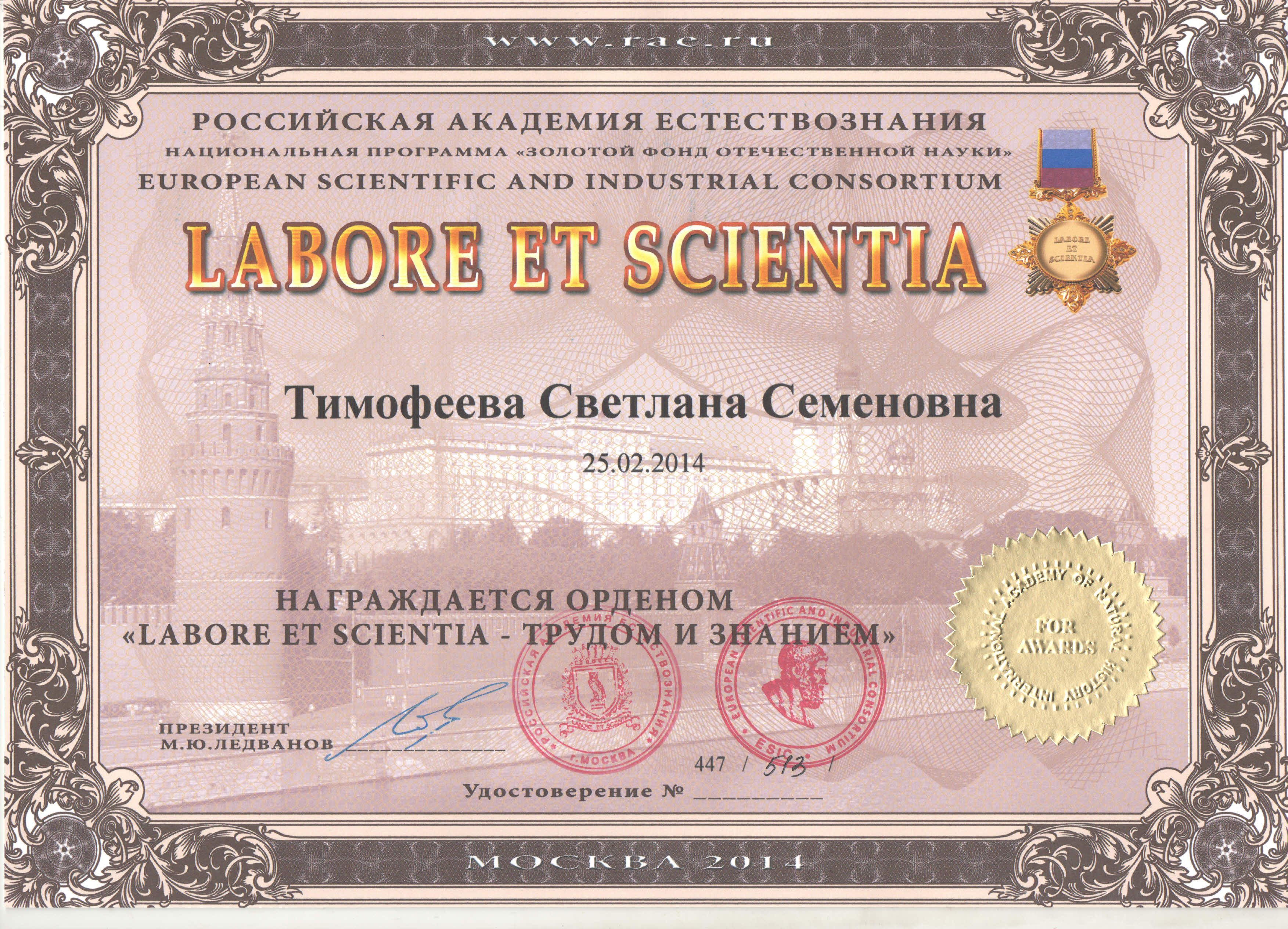 Другая информация (по желанию): Общественная деятельность (членство в диссертационных советах, редакционных советах, ученых советах, научно-технических и пр.) член комиссии государственной итоговой аттестации по направлению подготовки Техносферная безопасность, (бакалавриат, магистратура), член комиссии государственной итоговой аттестации по направлению подготовки Техносферная безопасность и природообустройство (аспирантура), Геоэкология (аспирантура) Грамоты, благодарности, наградыПовышение квалификации02.12.2015-11.12.2015 ИПК ФГБОУВПО БГУЭиП  "Судебный эксперт" удостоверение 05-037-1516.05.2016-20.05.2016 ГАУ ДПО "Институт развития образования Иркутской области" удостоверение № 13346	Организация и совершенствование экологического, гигиенического, валеологического образования в образовательных организациях, с учетом требований ФГОС"15.06.2016-17.06.2016 Негосударственное ОУ НОУ ОТБ г. Екатеринбург свидетельство №0069 Совр. методы, средства измерения и гигиеническая оценка шума, вибрации, ЭМИ на рабочих местах"25.04.2016-30.04.2016 курсы повышения квалификации ГАУ ДПО "Институт развития образования Иркутской области" удостоверение 12612 Концептуальное и методическое обновление курса "Биология" в образовательных организациях"20.02.2017-03.03.2017 Повышение квалификации ФГБОУ ВО "Байкальский государственный университет" Удостоверение 05-009-17 Экспертиза пожарной безопасности28.04.2017 АНОПО «Учебный центр комплексной безопасности» Диплом рег.№110 Пожарная безопасность05.06.2017-09.06.2017 ГАУ ДПО ИРО	Удостоверение № 6545 Байкаловедение в образовательных организациях. Экология озера Байкал. Экопрактикум на Байкале16.03.2017 Сертификация деятельности экспертов в области судебных экспертов НП «СРО судебных экспертов»  Сертификат соответствия ОСЭ 2017/03-2434 (до 16.03.2020 г.) Исследование технологических, технических, организационных и иных причин, условий возникновения, характера протекания пожара и его последствийТема диссертацииНаучная специальностьУченая степеньГод защитыРазработка технологий  минимизации техногенного воздействия на окружающею среду предприятий по добычи и переработке рудного золота25.00.36  Геоэкологиядоктор2012Развитие теории и практики сорбционной технологии извлечения ценных компонентов из сточных вод и техногенных образований25.00.36  Геоэкологиядоктор2006Оценка экологических последствий деятельности горно-промышленного комплекса (на примере  Черемховского угольного бассейна Иркутской области) 25.00.36  ГеоэкологияКандидат технических наук2010Интенсификация биологической очистки сточных вод целлюлозно-бумажных производств (на примере Братского ЛПК) 25.00.36  ГеоэкологияКандидат технических наук2010Оценка экологических последствий пожаров на промышленных предприятиях (на примере Республики Хакасия) и разработка защитных мероприятий25.00.36  ГеоэкологияКандидат технических наук2008Разработка научных и практических основ оценки экологических рисков при чрезвычайных ситуациях и пути их снижения 25.00.36  ГеоэкологияКандидат технических наук2016Наименование дисциплиныМетоды и технологии оценки производственных рисков;Методы и технологии оценки экологических рисков;Методы и технологии оценки аварийных рисков;Прикладная техносферная рискология;Ноксология;Надежность технических систем и техногенный риск;Экспертиза проектов;Введение в специальность№п/пНаименование проекта, гранта, контрактаГодСтатус участникапроекта1Определение содержания алюминия в воде для инъекций методом флуорометрии2017Руководитель2Экспертное заключение по размещению и безопасной эксплуатации лабораторного оборудования, работающего под давлением до 35 МПа2017Руководитель3Разработка технического регламента на эксплуатацию медицинского оборудования, работающего под давлением2017Руководитель